
 Beckly Easter  2017 NewsletterWeek 1    Theme Spring is there!  1st  to 8th April   10.30 to 3.30 
During the week we will be out and about ( subject to the weather) exploring the great outdoors around Beckly with some den building, nature hunts, practicing our life skills about what to do in an emergency and try some first aid. We will also be enjoying some arts and crafts and may be even some outdoor cooking. 
You will need wellies, clothing suitable for the weather conditions and a spare change. 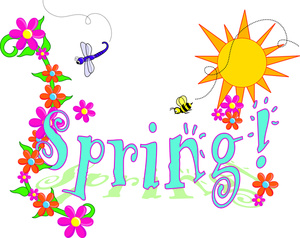 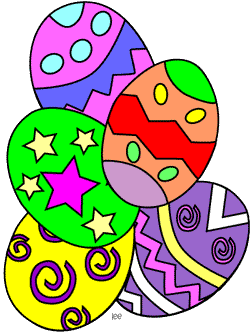 Week 2  Theme Easter!  10th  to 15th  April  10.30 to 3.30All things Easter this week with cooking, crafts making Easter Cards and Gifts,  have a go at the Beckly Easter Egg Hunt. We will be practicing our life skills with trips on the bus to Plymouth and beyond! Bus passes or bus fare for trips and outings with details to be confirmed closer to the sessions when we know what weather conditions are going to be, Wellies and clothing suitable for the weather conditions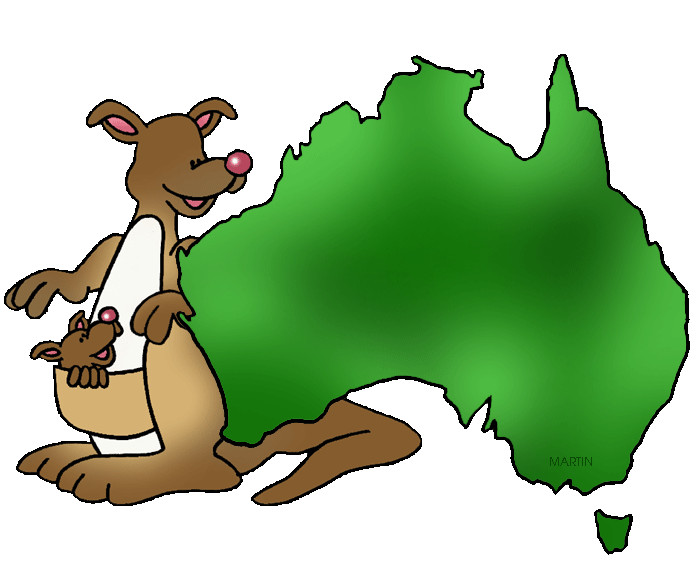 Week 3 Theme Australia  22nd and 23rd April 10.30 to 3.30Its Australia’s National Day so we will be finding out about it and the special animals, having a go at some Aborginal Art and making damper bread. 
All sessions will include a mix of activities to compliment the themes using all of the resources such as sensory space, ball pool and soft play available at Beckly  
A packed lunch and drink will be needed for each session and a rucksack or bag to carry it in Medication should be handed to the session leader and clearly marked with child’s details  and dosage So that our records up to date please list any changes of information on the back of the booking form or contact the office so that new registration and consent forms can be completedCheck us out facebook.com/becklycentreBeckly  Easter 2017  Booking formName of Young person    ……………………………………………………………………………....Contact Email / Phone .....………………………………………………………………………………..............Please mark dates required and return to us asap  
sESSION          10.30am  to 3.30pm                          Fee for each session  £30.00 payable in advance 
Half sessions   am 10:30 – 1:00 or  pm 1:00 – 3:30     Fee for each session  £17.50 payable in advance 
Brother and sister (sibling) places                                 Fee for each session  £15.00 payable in advance For bookings as part of Care Plans, by Local Authorities and other Agencies please contact usPay fees          Cheques should be made payable to The Routeways CentreThrough Internet banking          Name: Routeways Centre Limited          Account No: 40800741         Sort Code: 56.00.63Please make sure your child’s surname and Beckly are shown in the narrative box so that it is easy to identify Cancellation Policy        All sessions booked will be charged for and all sessions should be paid for in advance. 
Where cancellation notice is received more than 5 working days in advance of the booked date then a charge of 25% of session fee will be due, where cancellation is within 5 working days then charge of 100% of session fee will be due””Additional activity sessions may be available subject to adequate demand so if you are interested in any extra sessions please tick below and we will contact you if there is enough interest in making it viable for any of these sessions running. Contact us for more information and bookings on 01752 484433 orEmail: beckly@routeways.org.uk on line  www.bookwhen.com /routewaysWeekend sessionsdayAm/ pmSib ling Playscheme  dayAm/ pmSib ling Saturday 1st AprilMonday 3rd AprilSaturday 8th AprilWednesday 5th AprilSaturday 15th AprilFriday 7th AprilSaturday  22nd April Monday 10th AprilSunday     23rd April Wednesday 12th AprilThursday  13th AprilTick if Interested in anyadditional sessionsSunday 2nd April Tuesday 11th AprilTuesday 4th AprilTuesday 18th AprilThursday 6th April Sunday 9th April 